                  CASSELMAN PUBLIC LIBRARY                 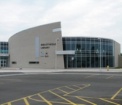 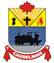 764, RUE BRÉBEUF, C .P.340CASSELMAN, ONK0A 1M0Téléphone : 613-764-5505  Télécopieur : 613-764-5507TO BOARD MEMBERS :THE PROPOSED TEXT FOR THE REVIEW OF THIS BY-LAW MAY BE FOUND IN BOLD, BETWEEN DOUBLE BRACKETS WHILE THE ORIGINAL TEXT TO BE MODIFIED IS UNDERLINED.The Casselman Public Library’s vision is to educate, tutor and provide various forms of intellectual activities to its users, using state-of-the-art technology.((The Casselman Public Library is a leader in celebrating reading and transforming lives through knowledge and information.  The library provides accessible services through current technology and contemporary facilities.  The library is a recognized contributor to the high quality of life in the community through exceptional services and valued partnerships.))Policy Type:FoundationPolicy Number:FN-02Policy Title:Vision StatementInitial Policy Approval Date:  October 18, 2016Last Review/Revision Date:
September 13, 2021Year of Next Review: